长乐区教育局位置图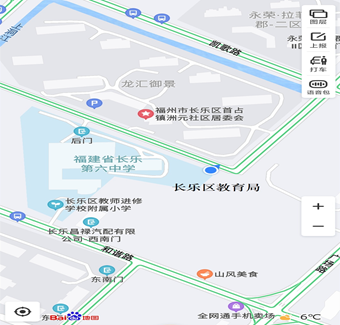 